This patient education package was developed to support health care providers caring for children and families coping with a childhood cancer diagnosis. This package includes collated resources that can be used to educate children and families on the serious side effects that can occur from cancer and cancer treatment. It is imperative that families are familiar with recognizing and reacting appropriately to these side effects to decrease the possibility of severe complications or even death.  This document is intended to: provide easy access to high quality, evidence based resources (brochures, videos, testimonials etc.) that can be used according to the individual learning needs of children and families. Suggestions on how to customize education and how to effectively use educational materials with children and families can be found below.How to Effectively Use This Patient Education PackageAssess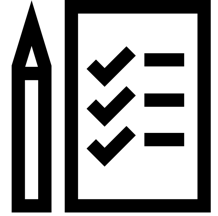 The recipient(s) of health educationCircumstances around educationCustomize Health Information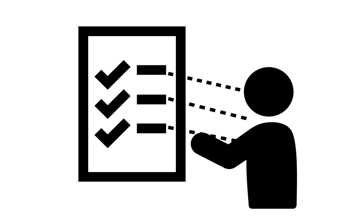 Choose resources and strategies that will be most effective for the health education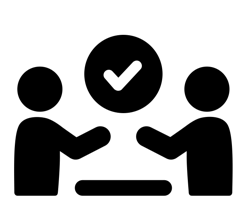 Evaluate EffectivenessWas the education effective?Did the recipient understand the key messages?Did the recipient retain what was taught?RESOURCES FOR PATIENTS & FAMILIES: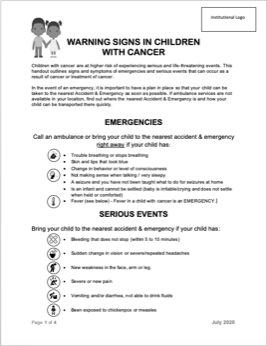 Warning Signs for Children with Cancer Handout Outlines signs and symptoms of emergencies and serious events that can occur as a result of cancer or treatment of cancer.  Double click on the icon below () to access and edit the Warning Signs Handout.docx document: 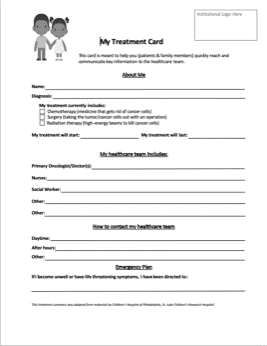 Patient Treatment Card  Helps patients and family members quickly reach and communicate key information to the healthcare team. Double click on the icon below () to access and edit the Warning Signs Handout.docx document: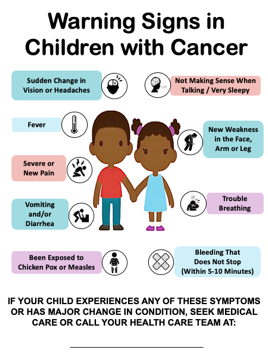 Warning Signs for Children with Cancer Poster Outlines signs and symptoms of emergencies and serious events that can occur as a result of cancer or treatment of cancer. This can be posted in the clinic to communicate to patients and family members when and how to seek medical care. Right click on the icon below () and select Presentation Object > Edit  to access and edit the Warning Signs Handout.docx document:  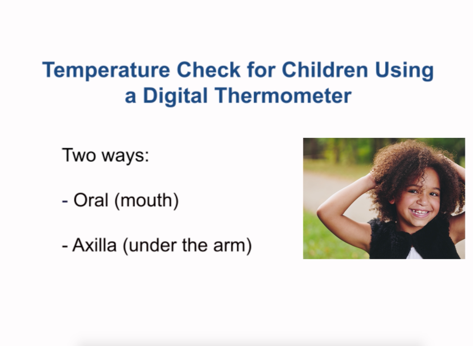 Instructional Video: How to take a temperature in children with cancerThis video for patients and families shares two ways (oral and axilla) to take temperature using a digital thermometer.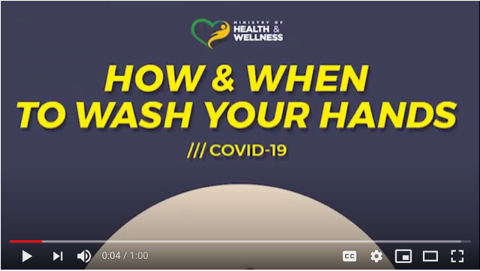 Instructional Video: Handwashing This video “How to Wash your hands” by the Ministry of Health, Jamaica (March 14, 2020) shares proper handwashing technique.RESOURCES FOR HEALTH CARE PROVIDERS: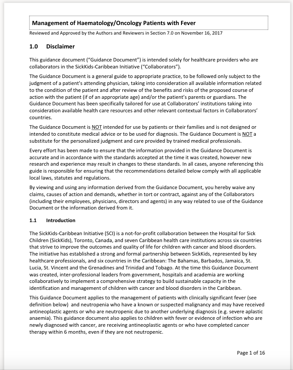 SickKids-Caribbean Initiative (SCI) Guide: Management of Haematology/Oncology Patients with Fever Double click on the icon below () to access the SCI Management of Fever.pdf document: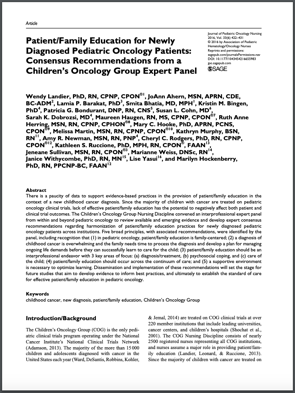 Article outlining recommended principles to use when providing education to new patients/familiesLandier et. al. (2016). Patient/Family education for newly diagnosed pediatric oncology patients: Consensus recommendations from a children’s oncology group expert panel. Journal of Pediatric Oncology Nursing, 33(6), 422-431. Children's Oncology Group (COG) Patient & Family Education Materials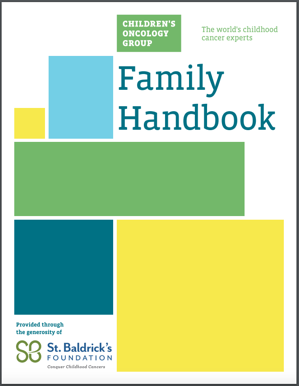 This website provides links to the following resources:Family HandbookNew Diagnosis GuideIncludes information on emergencies, fevers, managing symptoms and preventing infectionNew Diagnosis Guide Slide SetPower-Point presentation that can be downloaded, printed or used electronically to support education done with children and familiesBest Practices for Effective Use of Patient Education Materials Patient education materials should always be used as a tool to support a comprehensive patient education strategy, and not in isolation.  Assess using PEEK: Physical, Emotional, Experiential, Knowledge Readiness1Physical:The best possible circumstances for doing teachingTiming – low stress, dedicated time when you will not be interrupted, avoid just before dischargeEnvironment – quiet, private, familiar areaEmotional:Developmental levelFrame of mindYou could ask the recipient:How do you feel about …….?Are there any issues that might impact your learning right now?What is on your mind right now regarding…..? Knowledge:Present knowledge base/previous learningCognitive ability and learning disabilitiesLiteracyHealth literacyAbility to understand, process and use health information (verbal, written, visual etc.) in order to make informed decisions specific to one’s healthInfluenced by many factors, such as culture/language and knowledge of health topics & health care systems2Customize Education Choose strategies & resources that will be most effective for the individual based on above assessmentPersonalize whatever patient education material/resource you are using by adding the patient's name, medicines, and/or specific care instructions.StrategiesCircle or highlight the most important points as you talk about them.Use materials that are colourful and interesting whenever possibleReview material with the recipient more than once. New learning requires repetition for comprehension. This can take place with different team members within clinic or inpatient visitsUse multiple strategies for teaching in order to meet the needs of different learning styles.When literacy level is low, consider strategies such as recording the discussion or reading the pamphlet Use plain language. Key elements of plain language include:Order information form most important to least importantBreak down information into simple, manageable sectionsUse plain language as much as possible and explain any medical terminologyClarify any misunderstandings before moving on. If there is a misunderstanding, try to explain it in a different wayE.g. Saying “health problem” instead of “condition” (more examples at the end of the document)Document a brief summary of teaching provided, so you and other team members are aware of content that was previously reviewed, prior to the next hospital visitAll patient education materials being used with patients and families should be reviewed on a regular basis to ensure they are up to date and reflect current practice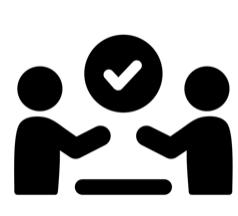 Evaluate EffectivenessChecking for comprehension can lead to better health outcomes. Use teach-back method to confirm understanding. Ask the recipient to explain back to you– in their own everyday words. You could ask the recipient: “Just to be sure I've explained this well… can you describe what I’ve said, as you would to a friend?”“Can you show me how you will do this yourself (i.e. administer medication) when you leave here, so I’ll know if I’ve explained it clearly?”Use open-ended questions to assess understanding. You could ask the recipient:What things will you be looking out for? When will you need to call us, or come in?Is there anything I did not explain well? Anything I missed that you wanted or expected to hear and learn about?Do you have any questions? Avoid questions like “Did you understand that?”
White, K.M., & Dudley-Brown, S. (2012). Translation of evidence into nursing and health care practice. New York, NY: Springer Publishing Company.U.S. Department of Health & Human Services. (2008, July 24). Health literacy basics. In Quick guide to health literacy. Retrieved from https://health.gov/communication/literacy/quickguide/Quickguide.pdf
Plain Language ExamplesReferencesBC Cancer Agency. (2017, January). Fever and neutropenia. Symptom management. http://www.bccancer.bc.ca/health-professionals/clinical-resources/nursing/symptom-management Centers for Disease Control and Prevention. (2018, November 5). Educational materials. Preventing infections in cancer patients. https://www.cdc.gov/cancer/preventinfections/educational-materials.htm Children’s Hospital of Philadelphia. (2018). Oncology Family Handbook. Retrieved from https://media.chop.edu/data/files/pdfs/pfe/pfe-oncology-family-handbook.pdf Children’s Oncology Group (COG). (2011). Family handbook (2nd ed.). Patients and families. https://childrensoncologygroup.org/downloads/ENGLISH_Handbook_2nd-Screen_Viewing.pdf Children's Oncology Group (COG). (n.d.) Children’s oncology group family handbook. Patients and families. Retrieved from https://childrensoncologygroup.org/index.php/cog-family-handbookFood Safety World Health Organization. (n.d.). Five keys to safer food. Retrieved from https://www.who.int/foodsafety/publications/consumer/en/5keys_en.pdf?ua=1 Grey Bruce Health Network. (2009, July). Febrile Neutropenia Patient Information Sheet. Retrieved from http://www.gbhn.ca/ebc/documents/FNPatientInformationSheetFeb2010_000.pdfLehrnbecher, T., Phillips, R., Alexander, S., Alvaro, F., Carlesse, F., Fisher, B….Sung, L. (2012). Guideline for the management of fever and neutropenia in children with cancer and/or undergoing hematopoietic stem-cell transplantation. Journal of Clinical Oncology, 30 (35), 4427-4437. Retrieved from https://www.ncbi.nlm.nih.gov/pubmed/22987086 Segel, G.B. & Halteman, J.S. (2008, January). Neutropenia in pediatric practice. Pediatrics in Review, 29(1), 12-24. https://doi.org/10.1542/pir.29-1-12 SickKids staff. (2011, June 9). Fever & neutropenia. About kids health. https://www.aboutkidshealth.ca/Article?contentid=863&language=EnglishSt. Jude Children’s Research Hospital. (n.d.). Do you know…Blood counts. Blood products and blood counts educational materials. https://www.stjude.org/treatment/patient-resources/caregiver-resources/patient-family-education-sheets/blood-products-blood-counts/blood-counts.html St. Jude Children’s Research Hospital. (n.d.). Do you know…How to take a temperature? Prevent and control infection educational materials. https://www.stjude.org/treatment/patient-resources/caregiver-resources/patient-family-education-sheets/prevent-control-infection/how-to-take-a-temperature.html St. Jude Children’s Research Hospital. (n.d.). Do you know…Who to call? When to phone? Patient and family educational materials. https://www.stjude.org/treatment/patient-resources/caregiver-resources/patient-family-education-sheets/general-information/who-to-call-when-to-phone.htmlThe American Cancer Society medical and editorial content team. (2017, February 10). Watching for infection. Infections in people with cancer. https://www.cancer.org/treatment/treatments-and-side-effects/physical-side-effects/infections/watching-for-infection.html This education package is intended for clinicians to consider using based on assessment of fit with your organization’s policies, procedures and specific context. The education package is reflective of best practice at the time of sending and should be assessed at regular intervals to ensure it contuse to reflect current best practice with regards to management of serious side effects related to paediatric cancer and its treatment. Problem Word:Consider Using:Medical Words Frequently used by clinicians in healthcareConditionDysfunctionOralProcedureSignSymptomBenign Growth /TumorHealth problem/concern, how you feelProblemBy mouthSomething done to treat/investigate your problemChanges you seeWhat is not feeling rightNot cancerConcept WordsWords used to describe an idea, metaphor or notion.AdverseCognitiveHazardousGenericSupportBadLearning, ThinkingNot safe; dangerousProduct without a brand nameHelp with your needsCategory WordsWords that describe a group or sub-setAvoidIntakeOptionReferralWellnessStay away fromWhat goes into your body (eat or drink)ChoiceSee another doctor, second opinionGood healthValue Judgement WordsWords that may need an example or visual to convey their meaning.AdequateCautiouslyModerately Routinely TemporaryEnoughWith care; slowlyNot too muchAt the same time every day/week/monthFor a little while